Извещение о предоставлении земельного участка в арендуАДМИНИСТРАЦИЯ СОЛТОНСКОГО РАЙОНА АЛТАЙСКОГО КРАЯИНН 2274001225 КПП 227401001 ОГРН 1022201944236659520, Алтайский край, Солтонский р-н, с Солтон, ул Ленина д. 3Контактное лицо  - Анна Петровна Образцова, телефон +7(38533)21024Информация о земельном участкеМестонахождение имущества:край Алтайский, р-н Солтонский, с. Березово, ул. Молодежная, 1БКатегория объекта- земли населенных пунктовФорма собственности - государственная собственность (неразграниченная)Цель предоставления земельного участка - для обеспечения сельскохозяйственного производства (автозаправочная станция)Площадь земельного участка   4465 м2Кадастровый квартал 22:44:120001Адрес и время приема граждан для ознакомления со схемой расположения земельного участка, в соответствии с которой предстоит образовать земельный участок: Алтайский край, Солтонский р-н, с Солтон, ул. Ленина д. 3, каб. 26.Информация о сведениях из единых государственных реестровЕдиный государственный реестр объектов культурного наследия (памятников истории и культуры) народов Российской Федерации  —Изображение участка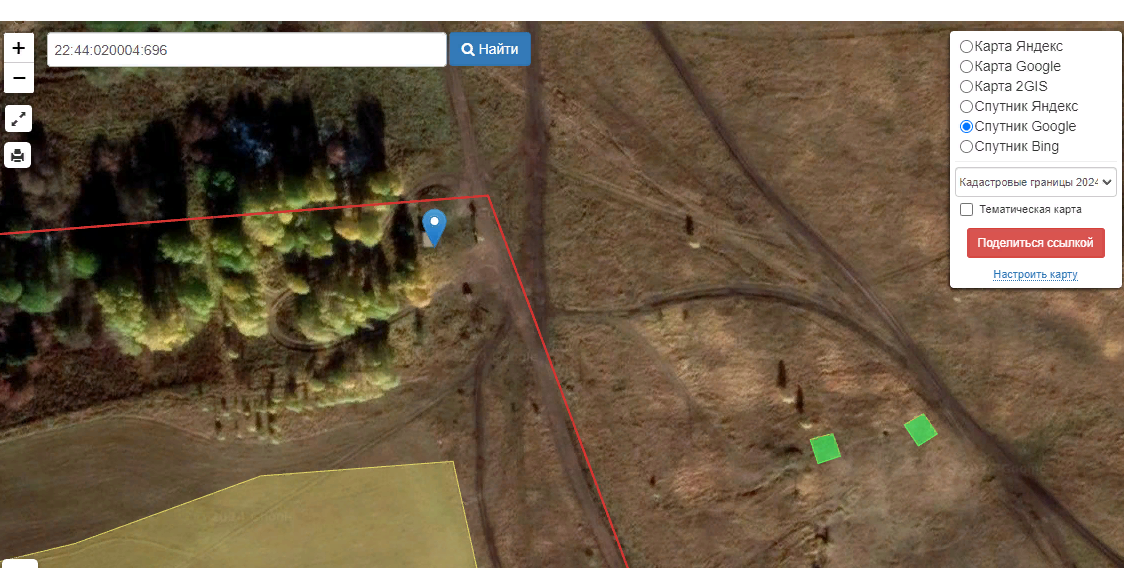 На данном земельном участке расположен объект недвижимости автозаправочная станция для обеспечения сельскохозяйственного производства, без государственной регистрации прав. По данным заявителя на земельный участок, объект недвижимости принадлежит ООО «Караганское». Земельный участок необходим для составления искового заявления в суд. Согласно п.п 8, п.8 ст. 39.11 ЗК РФ земельный участок, находящийся в государственной или муниципальной собственности, не может быть предметом аукциона, если на земельном участке расположены здание, сооружение, объект незавершенного строительства, принадлежащие гражданам или юридическим лицам.Обоснованные возражения принимаются с 26.01.2024 г по 25.02.2024 г по адресу: Алтайский край, Солтонский р-н, с Солтон, ул. Ленина д. 3, каб.26